مدیر محترم گروه ------------------اینجانب ------------  به شماره دانشجویی -----------  با استناد به تبصره 3 ماده 7 دستورالعمل اجرایی ضوابط و مقررات پژوهشی دوره دکتری (Ph.D)، متقاضی استفاده از فرصت شش ماهه برای ارائه مقاله(ها)ی مستخرج از رساله با عنوان ------------------------------------------------------- با کد --------/3 می‌باشم. ضمنا تمامی تبعات احتمالی این تصمیم بر عهده اینجانب می‌باشد.       1- عنوان مقاله: --------------------------------------------------------------------------2- عنوان مقاله: --------------------------------------------------------------------------تاییدیه معاونت پژوهش و فناوری دانشکدهبه استناد دستورالعمل نمره‌دهی به دستاوردهای رساله، نمره مقاله(ها)ی فوق به شرح ذیل می باشد:تاییدیه داور داخلی (به وکالت از هیات داوران)اصالت و مستخرج از رساله بودن مقاله(ها)ی     ردیف یک          ردیف دو      مورد تایید اینجانب می‌باشد و با توجه به میزان همپوشانی ---- درصدی با مقاله‌های قبلی نمره نهایی ----- می‌باشد. تاییدیه نماینده تحصیلات تکمیلینمره مذکور در کاربرگ ارزشیابی و صورت‌جلسه دفاع رساله دانشجو درج گردید.نام و نام خانوادگی دانشجو: --------------امضا و تاریخ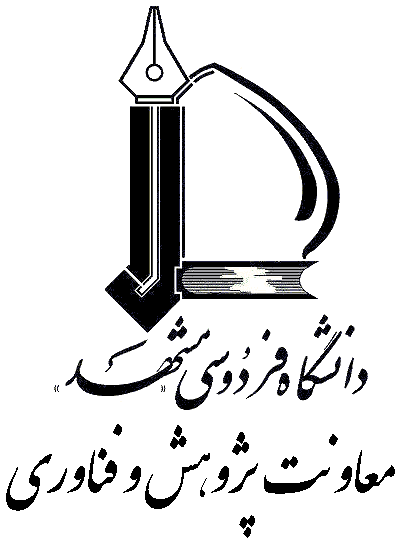 1- عنوان مقاله: -------------------------------------------------------------------------------------------------------عنوان نشريه: -------------------------------------------------------------      شماره بین‌المللی نشریه (PISSN):--------------وضعيت انتشار:  پذيرش‌شده    چاپ‌شده            تاريخ ارسال مقاله:      /    /                تاريخ پذيرش مقاله:      /    /               تاريخ انتشار مقاله: :      /    /کيفيت نشريه:      علمي ‌پژوهشي معتبر داخلي         , Scopus  WOS (بجز Emerging), نمايه تخصصي معتبر------              JCR (Q--)  1- عنوان مقاله: -------------------------------------------------------------------------------------------------------عنوان نشريه: -------------------------------------------------------------      شماره بین‌المللی نشریه (PISSN):--------------وضعيت انتشار:  پذيرش‌شده    چاپ‌شده            تاريخ ارسال مقاله:      /    /                تاريخ پذيرش مقاله:      /    /               تاريخ انتشار مقاله: :      /    /کيفيت نشريه:      علمي ‌پژوهشي معتبر داخلي         , Scopus  WOS (بجز Emerging), نمايه تخصصي معتبر------              JCR (Q--)   عدم درج مقاله در نشريه‌هاي نامعتبر دانشجو به عنوان نويسنده اول مقاله استاد راهنما به عنوان نويسنده مسئول مقاله نشاني صحيح نويسندگان مقاله عدم درج دو نشاني براي اعضاي هيات علمي و دانشجويان دانشگاه فردوسي مشهد تطابق نویسندگان مقاله با پیشنهاده2- عنوان مقاله: -------------------------------------------------------------------------------------------------------عنوان نشريه: -------------------------------------------------------------      شماره بین‌المللی نشریه (PISSN):--------------وضعيت انتشار:  پذيرش‌شده    چاپ‌شده            تاريخ ارسال مقاله:      /    /                تاريخ پذيرش مقاله:      /    /               تاريخ انتشار مقاله: :      /    /کيفيت نشريه:      علمي ‌پژوهشي معتبر داخلي         , Scopus  WOS (بجز Emerging), نمايه تخصصي معتبر------              JCR (Q--) 2- عنوان مقاله: -------------------------------------------------------------------------------------------------------عنوان نشريه: -------------------------------------------------------------      شماره بین‌المللی نشریه (PISSN):--------------وضعيت انتشار:  پذيرش‌شده    چاپ‌شده            تاريخ ارسال مقاله:      /    /                تاريخ پذيرش مقاله:      /    /               تاريخ انتشار مقاله: :      /    /کيفيت نشريه:      علمي ‌پژوهشي معتبر داخلي         , Scopus  WOS (بجز Emerging), نمايه تخصصي معتبر------              JCR (Q--)  عدم درج مقاله در نشريه‌هاي نامعتبر دانشجو به عنوان نويسنده اول مقاله استاد راهنما به عنوان نويسنده مسئول مقاله نشاني صحيح نويسندگان مقاله عدم درج دو نشاني براي اعضاي هيات علمي و دانشجويان دانشگاه فردوسي مشهد تطابق نویسندگان مقاله با پیشنهادهنمره مقاله ردیف یک:نمره مقاله ردیف دو:نمره مقاله ردیف دو:کارشناس پژوهش و فناوری دانشکده: ----------------امضا و تاریخکارشناس پژوهش و فناوری دانشکده: ----------------امضا و تاریخمعاون/ معاون پژوهش و فناوری دانشکده: ----------------امضا و تاریخمعاون/ معاون پژوهش و فناوری دانشکده: ----------------امضا و تاریخنام و نام خانوادگی: ----------------امضا و تاریخنام و نام خانوادگی: ----------------امضا و تاریخ